Результати навчання: Здійснювати діагностику та інтерпретацію соціальних проблем українського суспільства та світової спільноти, причини їхнього виникнення та наслідки (ПР-02). Розробляти і реалізовувати соціальні та міждисциплінарні проекти з урахуванням соціальних, економічних, правових, екологічних та інших аспектів суспільного життя (ПР-03).Теми що розглядаються Змістовий модуль № 1. Основи теорії організації як науки та загальна характеристика системи «організація»Тема 1. Вступ в організаційну теорію (методологічна основа теорії організацій; загальні ознаки організації; функціонально-цільова природа організації; функції організації в суспільстві; сутність та ознаки організації; організація як соціальна група; класична соціологія та теорія організацій; вклад школи людських відносин у розвиток сучасної теорії організації; системний підхід в теорії організацій; класики та сучасні представники системного підходу в теорії управління та організації; різноманітні підходи до визначення організації як категорії; місце теорії організації в системі наук; місце організації у житті людини та суспільства).Тема 2. Джерела формування теорії організації як науки та вплив сучасних теорій на її розвиток (тектологія А.Богданова; символічний інтеракціонізм; постмодернізм як світосприйняття; організація як сукупність символів, ролей конфліктів; символічний інтеракціонізм та теорія організацій; мета діяльності організації в контексті суспільного розвитку; ознаки організації та її відмінність від інших соціальних утворень).Тема 3. Сучасні організаційні підходи, теорії та концепції (ситуаційний підхід; неоінституціональна теорія; теорія влади та соціальних конфліктів; економічна теорія організації; теорія ресурсної залежності; організаційна екологія; теорія випадкових трансформацій; сучасні організаційні моделі та метафори; функції організації (економічні та соціальні); загальні функції організації).Тема 4. Базові принципи сучасної організації (розподіл праці; ієрархія; формалізація; моделі організацій (механістична, органічна, патерналістська, конвенціональна, конфліктно-ігрова, політична); організаційні метафори) Тема 5. Характеристики організації (складність як міра кількості та різноманіття організаційних підсистем; проблеми складних організацій; спеціалізація як ступінь узагальнення діяльності на робочих місцях; централізація як засіб зосередження влади на верхніх рівнях ієрархії; розмір як характеристика чисельності персоналу організації; вплив розміру організації на ступінь формалізації та централізації, організаційний контекст, систему відносин, внутрішні процеси та адоптацію до зовнішніх факторів; підходи до тлумачення цілі як категорії; дерево цілей). Тема 6. Типологія організацій (особливості типології організацій; підходи до класифікації організацій; організаційно-формальні критерії класифікації; функціональний підхід (Т.Парсонс); соціологічний підхід (Н.Смелзер); прості організації, асоціації, тотальні організації, бюрократії; конфігураційний підхід (Г.Мінцберг); центри впливу (стратегічний, технологічний, операційний, поточний, підтримуючий); типи організацій (проста, механістична бюрократія, професійна бюрократія, дивізійна, адхократія); підходи до визначення місії організації та її відмінність від цілі організації; функціональні цілі (маркетингова, інноваційна, виробнича, соціальна, фінансова).Тема 7. Внутрішнє середовище організації: цілі, ресурси та технології (внутрішнє середовище як організаційний контекст; поняття організаційної мети; ціле укладення; доцільність та її рівні (теленомія (природня доцільність), цілеспрямованість); види та ієрархія організаційних цілей; місія організації; організаційні ресурси (трудові ресурси, матеріальні, фінансові, інформаційні ресурси); ресурсний пріоритет; сфери формування організаційних цілей; підходи то тлумачення визначення ресурсу як категорії; класифікація ресурсів та їх характеристика).Змістовий модуль № 2. Організаційні технології та механізми координації.Тема 8. Організаційні технології (поняття організаційної технології; структура технології (фізичні об’єкти, процеси, ноу-хау); рівні організаційної технології (виробничий, управлінський, допоміжний); типи технологій; класифікація Дж.Вудворд та Ч.Перроу; рівні організаційних технологій; типи технологій (ресурсний підхід, класифікація промислових технологій, підхід «варіативність – структурованість»).Тема 9. Організаційна культура (поняття організаційної культури; функції оргкультури (соціалізаційна, інтегративна, адаптаційна, регулятивна); компоненти оргкультури (філософія організації, організаційні цінності та норми, організаційний клімат, артефакти); властивості оргультури; фактори, що впливають на оргкультуру; національні особливості організаційної культури; типи оргкультур (М.Бурке, Ч.Хенді, А.Дейл).Тема 10. Механізми координації (управління як основний механізм організаційної координації; основні компоненти управління організацією (управлінський вплив (механізм, проектування, реалізація), організаційні правила та норми (інструмент опосередкованого управління, функції організаційних правил та норм), організаційні структури, контроль (сфера контролю та рівні управління)); механізми координації (взаємоузгодження, прямий контроль, стандартизація робочих процесів, стандартизація випуску, стандартизація кваліфікації).Тема 11. Зовнішнє середовище організації: ділове, загальне та глобальне середовище (поняття зовнішнього середовища (організаційне оточення); необхідність аналізу зовнішнього середовища організації. Комплексний характер зовнішнього середовища; рівні зовнішнього середовища; поняття ділового середовища; система факторів загального середовища(культура, економіка, соціум, закони, політика); глобальне середовище та його підсистеми: технологічне середовище (знання, інформація, ступінь розвитку науки та техніки); міжнародне середовище).Тема 12. Розбудова організації: підсистеми (принципи виділення організаційних підсистем; функціональний аналіз; формальні та неформальні підсистеми; функціональні підсистеми (операційна, економіко-фінансова, маркетингова, комунікаційно-інформаційна, соціальна); конфігураційні підсистеми Г.Мінцберга (стратегічна, операційна, підтримуюча, середня, технологічна); процесуальний підхід. Тема 13. Організаційна структура: поняття та процеси структурування (поняття організаційної структури як системи логічних співвідношень рівній управління та функціональних галузей; взаємозв’язок понять «розподіл праці» та «оргструктура»; організаційна структура та структура управління; процеси структурування (розподіл праці, департаменталізація, визначення розмірів, делегування); організаційні підсистеми (формальна та неформальна); функціонально-цільові підсистеми (поняття організаційної структури); основні процеси структурування).Тема 14. Типи, види та схеми організаційних структур (залежність організаційної структури від типа, ролі та функцій організації; складність оргструктури; класифікація типів оргструктур в залежності від цілефункціональних факторів; характеристика типів структур;  «механістичні» оргструктури (лінійні, функціональні, лінійно-функціональні); дивізіонні оргструктури (продуктові, споживчі, регіональні); адоптовані оргструктури (проектні, матричні); огляд нових та перспективних оргструктур (структури конгломератного типу, мереживу, обгортаючи оргструктури); гібридні структури; бізнес-процеси та горизонтальна корпорація).Форма та методи навчання Під час проведення лекційних занять з навчальної дисципліни передбачено застосування таких методів навчання: пояснювально-ілюстративний метод (демонстрація на екрані слайдів презентацій, візуалізації навчального матеріалу); метод проблемного викладення; частково-пошуковий, або евристичний метод (лекції за окремими темами викладаються в проблемний формі)Під час проведення семінарських занять застосовується: репродуктивний метод (засвоєння базових понять курсу); частково-пошуковий, або евристичний метод (під час підготовки індивідуальних проєктів); дослідницький метод (студенти самостійно вивчають літературу, джерела, ведуть дослідження, виміри та виконують інші пошукові дії для створення презентації на задану тему). Семінарські заняття можуть бути побудовані у формі дискусії.Лекції – викладення теоретичного матеріалу лектором згідно навчальної програми і розподілу годин поміж темами. Практичні заняття – проводяться у формі семінарських занять. Для семінарських занять студенти опрацьовують лекційний матеріал, готують виступи з використанням навчальної і наукової літератури, виступають з презентаціями. Лектор оцінює активність студентів впродовж семінару за прийнятою шкалою оцінок в балах. Під час семінарського заняття обов’язково за кожною темою оцінюються рівень знань студентів за допомогою тестових завдань та письмової самостійної роботи на знання основних понять за темою. Індивідуальне завдання – вид самостійної роботи поза аудиторними годинами, коли студент, використовуючи лекційний матеріал та додаткові джерела знань, розробляє особисту тему.Підготовка презентації – вид самостійної роботи, що виконується студентом (або 2-3 студентами) поза аудиторними годинами. Студент вільно обирає тематику з числа тем, які пропонуються планами семінарських занять, або узгоджує з викладачем ініціативну тематику. Наступним кроком студент здійснює бібліографічний пошук, використовуючи бібліотечні фонди або Інтернет-ресурси. Також складає план презентації або ставить питання, на які треба отримати аргументовану відповідь. Опанувавши джерела за темою, студент розкриває зміст питань та представляє виконану роботу на семінарі. Обсяг презентації – 16-25 слайдів, текст доповіді – 4-6 стандартних сторінок, набраних на комп’ютері. Основний зміст презентації доповідається у вільній формі на семінарському занятті, і студент отримує оцінку від викладача.Методи контролю 1. Підсумковий (семестровий) контроль проводиться у формі заліку або шляхом накопичення балів за поточним контролем по змістовним модулям. Залік – письмова або усна відповідь на питання, що містяться в заліковому білеті, або відповідь на підсумковий тест по курсу (студент обирає форму). Питання білетів доводяться до студентів заздалегідь..Контрольні питання з курсу до заліку.1. Надайте загальну характеристику конвенціональної моделі розбудови організації та висвітлить її переваги та недоліки 2. Надайте загальну характеристику символічному інтеракціонизму як однієї з філософських основ сучасної теорії організації 3. Розкрийте місце та пояснить роль лідера у межах партеналістської, конфліктно-ігрової, конвенціональної та органічної моделей розбудови організаціїНадайте загальну характеристику організації та вісвітлить перспективи її розвитку в умовах: парадигми ситуаційного управління;  стабільності внутрішнього середовища; жорсткої ієрархії; мінімальної залежності від оточуючого середовища (під час відповіді продемонструйте обізнаність внеску вчених у дослідженні цієї проблематики)4. Розкрийте зміст концепції організаційної екології та визначте особливості її впливу на сучасні моделі управління організаційним розвиткомНадайте загальну характеристику патерналістській моделі розбудови організації та висвітлить її переваги та недоліки (під час відповіді продемонструйте обізнаність внеску вчених у дослідженні цієї проблематики)5. Висвітлить місце та роль місії організації у розв’язанні проблем організаційного розвитку 6. Надайте характеристику соціально-психологічного підходу у розбудові та структуруванні організації Розкрийте зміст типологізації організацій та надайте характеристику кожному з її різновидів (під час відповіді продемонструйте обізнаність внеску вчених у дослідженні цієї проблематики)7. Пояснить особливості класифікаційного підходу Т. Парсонса щодо типологізації організацій та навидить її приклади8. Розкрийте зміст підходів до формулювання місії організації9. Наведіть приклади організаційних криз та висвітлить механізми їх подолання10. Надайте характеристику організаційним змінам та пояснить що саме детермінує динаміку їх актуалізації11. Висвітлить місце та роль організаційного навчання в системі розвитку організації12. Надайте характеристику життєвим циклам організації та пояснить місце та роль керівника організації у межах кожного з них13. Надайте загальну характеристику організаційним змінам та пояснить особливості їх проведення на кожному з етапів життєвого циклу організації14. Розкрийте зміст електронного документообігу в організації та пояснить особливості його організації на кожному з етапів організаційних змін15. Розкрийте зміст та висвітлить принципову відмінність в технологіях проведення культурних, технологічних, продуктивних та структурних змін в організації (під час відповіді продемонструйте обізнаність внеску вчених у дослідженні цієї проблематики)16. Надайте загальну характеристику змісту наукової школи А. Богданова щодо теорії організації17. Порівняйте внесок А. Сміта  та М. Вебера у розвиток теорії організації Висвітлить місце та роль функції контролю у забезпеченні функціонування та розвитку організації (під час відповіді продемонструйте обізнаність внеску вчених у дослідженні цієї проблематики)18. Розкрийте зміст спеціалізації, централізації, складності та професіоналізму організації через призму феноменів кількості та якості трудових дій19. Пояснить які функції виконує організація у суспільстві та надайте їм стислу характеристику20. Розкрийте зміст феномену ієрархії в організації та висвітлить його потенціали для структурування організації21. Надайте характеристику розподілу труда та делегуванню повноважень через призму забезпечення функціонування та розвитку організаціїВисвітлить місце та роль організаційної структури в системі забезпечення організаційного розвитку та занепаду22. Продемонструйте потенціали теорії організації для забезпечення процедур прийняття управлінських рішень23. Проведіть порівняльний аналіз значущості та перспектив використання інформаційних, людських, матеріальних та фінансових ресурсів для забезпечення організаційного розвитку24. Висвітлить зміст організаційної культури та поясніть її потенціали для забезпечення функціонування та розвитку організації25. Надайте характеристику гнучким технологіям функціонування організації (під час відповіді продемонструйте обізнаність внеску вчених у дослідженні цієї проблематики)26. Проведіть порівняльний аналіз значущості організаційної структури, влади, управління та організаційних правил для забезпечення функціонування і розвитку організації27. Розкрийте зміст та пояснить особливості використання механізму організаційної координації для забезпечення досягнень цілей функціонування організації28. Надайте загальну характеристику змісту наукової школи Ч. Барнарда щодо теорії організації29. Висвітлить місце та роль розподілу функцій, департаменталізації, визначення розмірів підрозділів та делегуванню повноважень на кожному з етапів життєдіяльності організації30. Продемонструйте знання переваг та недоліків використання керівником організації механізму підвищення рівня дисципліни членів організації31. Проведіть порівняльний аналіз значущості організаційної структури, організаційних правил, управління та влади для забезпечення організаційного розвитку32. Висвітлить особливості використання механізмів делегування повноважень, департаменталізації, розподілу функцій, визначення розмірів підрозділів на кожному з етапів розвитку організації33. Висвітлить переваги та недоліки бюрократичній моделі розбудови організації під час відповіді продемонструйте обізнаність внеску вчених у дослідженні цієї проблематики)34. Надайте загальну характеристику змісту наукової школи І. Ансоффа щодо розвитку теорії організаційного потенціалу35. Розкрийте місце теорії організації в системі наук36. Розкрийте зміст та висвітлить особливості використання системного підходу в теорії організацій37. Надайте загальну характеристику складності як мірі кількості та різноманіття організаційних підсистем38. Надайте характеристику конфігураційному підходу (під час відповіді продемонструйте обізнаність внеску вчених у дослідженні цієї проблематики)39. Проведіть порівняльний аналіз значущості окремих з різновидів організаційних ресурсів для забезпечення організаційного розвитку40. Висвітлить особливості розбудови формальних та неформальних підсистем та оцінить їх значущість для організаційного розвитку2. Поточний контроль проводиться за результатами роботи студентів на семінарських заняттях, методом оцінювання контрольних робіт, оцінювання тестів, самостійних робот, індивідуальних завдань, командних проектів, презентацій.Контроль на семінарських заняттях – оцінювання виступів студентів, відповідей на питання поставлені викладачем, оцінці виконання тестових завдань, оцінок під час самостійних робот, оцінювання внеску окремих студентів у групову роботу при підготовки командного проекту, активність в діловій грі.Контрольна робота – вид поточного контролю знань студентів, який має на меті виявити рівень знань студентів, що отримані за пройденим матеріалом. Дата проведення контрольної роботи доводиться до студентів і призначається по завершенню вивчення змістовного модулю. Питання та тестові завдання готує викладач, що веде практичні заняття, вони узгоджуються з лекційними питаннями і тематикою семінарських занять. Контрольна робота виконується у письмовій формі в присутності викладача, оцінюється за прийнятою шкалою і оцінка може використовувати викладачем для підрахунку кумулятивного балу за підсумками вивчення дисципліни.Індивідуальне завдання. У межах тематичного спрямування змісту навчальної дисципліни кожному слухачу пропонується виконати індивідуальні завдання (завдання №1). Тематика індивідуальних завдань узгоджується з викладачем з прийняттям до уваги навчальних (наукових) інтересів кожного конкретного слухача. Крім того, кожен студент, за бажанням, може підготувати тези доповіді для участі у роботі науково-комунікативного заходу або рукопис наукової статті або виконати нижче сформульоване завдання (завдання №2). Тематична спрямованість рукопису наукової праці повинна відповідати змісту навчальної дисципліни «Теорія організації». Індивідуальне завдання №1. Підготовка та оголошення перед навчальною групою реферативного повідомлення. Тема реферату узгоджується з викладачем в індивідуальному порядку. Обрана тема не повинна дублюватися у межах однієї навчальної групи. Реферат – структурована письмова робота науково-інформаційного характеру, яка передбачає системний виклад змісту результатів попередніх досліджень і являє собою огляд різних протилежних чи доповнюючи точок зору на окрему проблему чи явище.Об’єм реферату з прийняттям до уваги нижче наведених вимог – 20-25 аркушів, за умови розміщення тексту з одного боку аркуша.Основні вимоги до реферату: шрифт - Times New Roman; розмір шрифта – 14 пунктів; відстань між рядками -1.5 інтервала; параметри сторінки – формат А4; розташування – книжне; верхнє, нижнє та ліве поле – ; праве поле – .Реферат повинен мати титульний аркуш; зміст (план) з вказаними сторінками, текст реферату з посиланнями, що кореспондуються з списком використаних джерел; висновки список використаних джерел. Індивідуальне завдання №2 (Варіант А). Уявить себе в ролі консультанта з управління якого відрядили для надання допомогти менеджерам конкретної організації (організації в якій Ви працюєте) у виявленні проблем організаційного розвитку та надання допомоги у реструктуризації, опрацюванні пропозицій щодо можливих змін стратегії організації тощо. Ви повинні дослідити діяльність організації відповідно до стандартних параметрів і подати керівництву організації проект «нової» організації. Індивідуальне завдання №2 (Варіант Б). Уявіть себе у ролі підприємця у якого є бізнес-ідея та необхідні для її реалізації ресурси. Для реалізації цієї ідеї ви плануєте зареєструвати фірму (організацію). Перед інституалізацією майбутньої організації ви створюєте її  образ у вигляді проектного опису. Структура і зміст практичного завдання №2 (Варіант А та Варіант Б)1. Вступ (1-1,5 стор.) Опис вихідних умов: яка саме організація (форма власності), чим займається, напрямки професійної діяльності, час створення (існування, або тільки планується створити), скільки людей працює тощо. 2. Характеристики організації (2-3 стор.) Охарактеризувати організацію з точки зору: складності; спеціалізації; централізації; професіоналізму. 3. Характеристики внутрішнього організаційного середовища 3.1. Місія і цілі організації (2-3 стор.) 3.1.1. Місія. 3.1.2. Функціональні цілі (по 2-3 цілі за кожним з наступних напрямів): виробничий напрям (тобто по основній діяльності); маркетинговий напрям; фінансовий напрям. 3.2. Ресурси (1-2 стор.). Загальна характеристика тих ресурсів які використовуються організацією. Визначення ресурсного пріоритету організації. 3.3. Технологія (1-2 стор.). стисла характеристика основних елементів технології: фізичні об'єкти; процеси; ноу-хау тощо. Надання характеристики кожній з організаційних технологій (з обґрунтуванням). 4. Оцінка організаційної культури: перелік характерних артефактів, оцінка профілю культури організації, визначення типу культури (3-4 стор.) 5. Зовнішнє та внутрішне середовище (надати характеристику зовнішнього по відношенню до організації середовища) (3-4 стор.) 5.1. Фактори ділового середовища: споживачі, конкурентне середовище, партнери. 5.2. Фактори непрямої дії: економічне і політичне середовище, домінуюча культура. Оцінка ступеня невизначеності зовнішнього середовища 5.3. Характеристика внутрішнього середовища з точки зору складності та динаміки функціонування конкретної організації. 6. Розбудова організації (2-3 стор.) 6.1. Структура управління. Рівні управлінської ієрархії та характеристика зв'язків між ними. Обгрунтування кількості рівнів управління і короткий опис ступеня відповідальності на кожному з цих рівнів (подається у вигляді схеми з поясненнями). 6.2. Оргструктура. Підрозділи, розподілені по функціональним сферам і рівнями управління. Визначення типу оргструктури з обґрунтуванням. Інформацію щодо структури управління і оргструктури можна подати у межах однієї (зведеної) схеми. 7. Висновок (0,75-1 стр.)Розподіл балів, які отримують студентиТаблиця 1. – Розподіл балів для оцінювання успішності студента для іспитуТ1, Т2 ... Т14 – теми змістових модулівТаблиця 2. – Шкала оцінювання знань та умінь: національна та ЕСТSОсновна література:Базова літератураДопоміжна літератураСтруктурно-логічна схема вивчення навчальної дисципліниТаблиця 4. – Перелік дисциплін Провідний лектор:  ТЕОРІЯ ОРГАНІЗАЦІЇ СИЛАБУСТЕОРІЯ ОРГАНІЗАЦІЇ СИЛАБУСТЕОРІЯ ОРГАНІЗАЦІЇ СИЛАБУСТЕОРІЯ ОРГАНІЗАЦІЇ СИЛАБУСТЕОРІЯ ОРГАНІЗАЦІЇ СИЛАБУСТЕОРІЯ ОРГАНІЗАЦІЇ СИЛАБУСТЕОРІЯ ОРГАНІЗАЦІЇ СИЛАБУСТЕОРІЯ ОРГАНІЗАЦІЇ СИЛАБУСТЕОРІЯ ОРГАНІЗАЦІЇ СИЛАБУСТЕОРІЯ ОРГАНІЗАЦІЇ СИЛАБУСТЕОРІЯ ОРГАНІЗАЦІЇ СИЛАБУСТЕОРІЯ ОРГАНІЗАЦІЇ СИЛАБУСТЕОРІЯ ОРГАНІЗАЦІЇ СИЛАБУСШифр і назва спеціальностіШифр і назва спеціальностіШифр і назва спеціальності054 – Соціологія054 – Соціологія054 – СоціологіяІнститут / факультетІнститут / факультетІнститут / факультетФакультет соціально-гуманітарних технологійФакультет соціально-гуманітарних технологійФакультет соціально-гуманітарних технологійФакультет соціально-гуманітарних технологійНазва програмиНазва програмиНазва програмиСоціологічне забезпечення економічної діяльностіСоціологічне забезпечення економічної діяльностіСоціологічне забезпечення економічної діяльностіКафедраКафедраКафедраСоціології і публічного управлінняСоціології і публічного управлінняСоціології і публічного управлінняСоціології і публічного управлінняТип програмиТип програмиТип програмиОсвітньо-професійнаОсвітньо-професійнаОсвітньо-професійнаМова навчанняМова навчанняМова навчанняУкраїнська Українська Українська Українська ВикладачВикладачВикладачВикладачВикладачВикладачВикладачВикладачВикладачВикладачВикладачВикладачВикладачВолодимир Мороз, Volodymyr.Moroz@khpi.edu.uaВолодимир Мороз, Volodymyr.Moroz@khpi.edu.uaВолодимир Мороз, Volodymyr.Moroz@khpi.edu.uaВолодимир Мороз, Volodymyr.Moroz@khpi.edu.uaВолодимир Мороз, Volodymyr.Moroz@khpi.edu.uaВолодимир Мороз, Volodymyr.Moroz@khpi.edu.uaВолодимир Мороз, Volodymyr.Moroz@khpi.edu.ua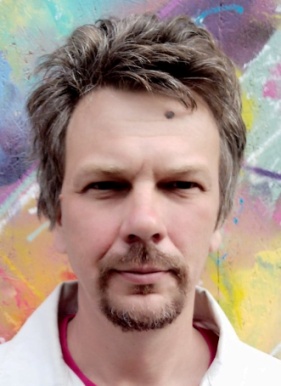 Доктор наук з державного управління, професорЄ діючим членом експертної групи з професійної педагогіки, психології та змісту професійної (професійно-технічної) освіти МОН України. Має значний досвід професійної діяльності, як в органах публічного управління так й у закладах вищої освіти. Очолює кафедру соціології і публічного управління у НТУ «ХПІ». Виконує обов’язки члена редакційної колегії дух наукових журналів які визнані МОН України на рівні фахових.Автор 255 публікацій наукового та навчально-методичного характеру, з яких шість були розміщені у журналах включених до міжнародних наукометричних баз даних (Scopus та Web of Science). Індекс Хірша – 12Пройшов зарубіжне стажування / підвищення кваліфікації у: Baltic International Academy (м. Рига, Латвія) – 2018 р.; University of Tampere (м. Тампере, Фінляндія) – 2015 р., Regional Institute of Administration (м. Лілль, Франція) – 2005 р.Доктор наук з державного управління, професорЄ діючим членом експертної групи з професійної педагогіки, психології та змісту професійної (професійно-технічної) освіти МОН України. Має значний досвід професійної діяльності, як в органах публічного управління так й у закладах вищої освіти. Очолює кафедру соціології і публічного управління у НТУ «ХПІ». Виконує обов’язки члена редакційної колегії дух наукових журналів які визнані МОН України на рівні фахових.Автор 255 публікацій наукового та навчально-методичного характеру, з яких шість були розміщені у журналах включених до міжнародних наукометричних баз даних (Scopus та Web of Science). Індекс Хірша – 12Пройшов зарубіжне стажування / підвищення кваліфікації у: Baltic International Academy (м. Рига, Латвія) – 2018 р.; University of Tampere (м. Тампере, Фінляндія) – 2015 р., Regional Institute of Administration (м. Лілль, Франція) – 2005 р.Доктор наук з державного управління, професорЄ діючим членом експертної групи з професійної педагогіки, психології та змісту професійної (професійно-технічної) освіти МОН України. Має значний досвід професійної діяльності, як в органах публічного управління так й у закладах вищої освіти. Очолює кафедру соціології і публічного управління у НТУ «ХПІ». Виконує обов’язки члена редакційної колегії дух наукових журналів які визнані МОН України на рівні фахових.Автор 255 публікацій наукового та навчально-методичного характеру, з яких шість були розміщені у журналах включених до міжнародних наукометричних баз даних (Scopus та Web of Science). Індекс Хірша – 12Пройшов зарубіжне стажування / підвищення кваліфікації у: Baltic International Academy (м. Рига, Латвія) – 2018 р.; University of Tampere (м. Тампере, Фінляндія) – 2015 р., Regional Institute of Administration (м. Лілль, Франція) – 2005 р.Доктор наук з державного управління, професорЄ діючим членом експертної групи з професійної педагогіки, психології та змісту професійної (професійно-технічної) освіти МОН України. Має значний досвід професійної діяльності, як в органах публічного управління так й у закладах вищої освіти. Очолює кафедру соціології і публічного управління у НТУ «ХПІ». Виконує обов’язки члена редакційної колегії дух наукових журналів які визнані МОН України на рівні фахових.Автор 255 публікацій наукового та навчально-методичного характеру, з яких шість були розміщені у журналах включених до міжнародних наукометричних баз даних (Scopus та Web of Science). Індекс Хірша – 12Пройшов зарубіжне стажування / підвищення кваліфікації у: Baltic International Academy (м. Рига, Латвія) – 2018 р.; University of Tampere (м. Тампере, Фінляндія) – 2015 р., Regional Institute of Administration (м. Лілль, Франція) – 2005 р.Доктор наук з державного управління, професорЄ діючим членом експертної групи з професійної педагогіки, психології та змісту професійної (професійно-технічної) освіти МОН України. Має значний досвід професійної діяльності, як в органах публічного управління так й у закладах вищої освіти. Очолює кафедру соціології і публічного управління у НТУ «ХПІ». Виконує обов’язки члена редакційної колегії дух наукових журналів які визнані МОН України на рівні фахових.Автор 255 публікацій наукового та навчально-методичного характеру, з яких шість були розміщені у журналах включених до міжнародних наукометричних баз даних (Scopus та Web of Science). Індекс Хірша – 12Пройшов зарубіжне стажування / підвищення кваліфікації у: Baltic International Academy (м. Рига, Латвія) – 2018 р.; University of Tampere (м. Тампере, Фінляндія) – 2015 р., Regional Institute of Administration (м. Лілль, Франція) – 2005 р.Доктор наук з державного управління, професорЄ діючим членом експертної групи з професійної педагогіки, психології та змісту професійної (професійно-технічної) освіти МОН України. Має значний досвід професійної діяльності, як в органах публічного управління так й у закладах вищої освіти. Очолює кафедру соціології і публічного управління у НТУ «ХПІ». Виконує обов’язки члена редакційної колегії дух наукових журналів які визнані МОН України на рівні фахових.Автор 255 публікацій наукового та навчально-методичного характеру, з яких шість були розміщені у журналах включених до міжнародних наукометричних баз даних (Scopus та Web of Science). Індекс Хірша – 12Пройшов зарубіжне стажування / підвищення кваліфікації у: Baltic International Academy (м. Рига, Латвія) – 2018 р.; University of Tampere (м. Тампере, Фінляндія) – 2015 р., Regional Institute of Administration (м. Лілль, Франція) – 2005 р.Доктор наук з державного управління, професорЄ діючим членом експертної групи з професійної педагогіки, психології та змісту професійної (професійно-технічної) освіти МОН України. Має значний досвід професійної діяльності, як в органах публічного управління так й у закладах вищої освіти. Очолює кафедру соціології і публічного управління у НТУ «ХПІ». Виконує обов’язки члена редакційної колегії дух наукових журналів які визнані МОН України на рівні фахових.Автор 255 публікацій наукового та навчально-методичного характеру, з яких шість були розміщені у журналах включених до міжнародних наукометричних баз даних (Scopus та Web of Science). Індекс Хірша – 12Пройшов зарубіжне стажування / підвищення кваліфікації у: Baltic International Academy (м. Рига, Латвія) – 2018 р.; University of Tampere (м. Тампере, Фінляндія) – 2015 р., Regional Institute of Administration (м. Лілль, Франція) – 2005 р.Доктор наук з державного управління, професорЄ діючим членом експертної групи з професійної педагогіки, психології та змісту професійної (професійно-технічної) освіти МОН України. Має значний досвід професійної діяльності, як в органах публічного управління так й у закладах вищої освіти. Очолює кафедру соціології і публічного управління у НТУ «ХПІ». Виконує обов’язки члена редакційної колегії дух наукових журналів які визнані МОН України на рівні фахових.Автор 255 публікацій наукового та навчально-методичного характеру, з яких шість були розміщені у журналах включених до міжнародних наукометричних баз даних (Scopus та Web of Science). Індекс Хірша – 12Пройшов зарубіжне стажування / підвищення кваліфікації у: Baltic International Academy (м. Рига, Латвія) – 2018 р.; University of Tampere (м. Тампере, Фінляндія) – 2015 р., Regional Institute of Administration (м. Лілль, Франція) – 2005 р.Доктор наук з державного управління, професорЄ діючим членом експертної групи з професійної педагогіки, психології та змісту професійної (професійно-технічної) освіти МОН України. Має значний досвід професійної діяльності, як в органах публічного управління так й у закладах вищої освіти. Очолює кафедру соціології і публічного управління у НТУ «ХПІ». Виконує обов’язки члена редакційної колегії дух наукових журналів які визнані МОН України на рівні фахових.Автор 255 публікацій наукового та навчально-методичного характеру, з яких шість були розміщені у журналах включених до міжнародних наукометричних баз даних (Scopus та Web of Science). Індекс Хірша – 12Пройшов зарубіжне стажування / підвищення кваліфікації у: Baltic International Academy (м. Рига, Латвія) – 2018 р.; University of Tampere (м. Тампере, Фінляндія) – 2015 р., Regional Institute of Administration (м. Лілль, Франція) – 2005 р.Доктор наук з державного управління, професорЄ діючим членом експертної групи з професійної педагогіки, психології та змісту професійної (професійно-технічної) освіти МОН України. Має значний досвід професійної діяльності, як в органах публічного управління так й у закладах вищої освіти. Очолює кафедру соціології і публічного управління у НТУ «ХПІ». Виконує обов’язки члена редакційної колегії дух наукових журналів які визнані МОН України на рівні фахових.Автор 255 публікацій наукового та навчально-методичного характеру, з яких шість були розміщені у журналах включених до міжнародних наукометричних баз даних (Scopus та Web of Science). Індекс Хірша – 12Пройшов зарубіжне стажування / підвищення кваліфікації у: Baltic International Academy (м. Рига, Латвія) – 2018 р.; University of Tampere (м. Тампере, Фінляндія) – 2015 р., Regional Institute of Administration (м. Лілль, Франція) – 2005 р.Доктор наук з державного управління, професорЄ діючим членом експертної групи з професійної педагогіки, психології та змісту професійної (професійно-технічної) освіти МОН України. Має значний досвід професійної діяльності, як в органах публічного управління так й у закладах вищої освіти. Очолює кафедру соціології і публічного управління у НТУ «ХПІ». Виконує обов’язки члена редакційної колегії дух наукових журналів які визнані МОН України на рівні фахових.Автор 255 публікацій наукового та навчально-методичного характеру, з яких шість були розміщені у журналах включених до міжнародних наукометричних баз даних (Scopus та Web of Science). Індекс Хірша – 12Пройшов зарубіжне стажування / підвищення кваліфікації у: Baltic International Academy (м. Рига, Латвія) – 2018 р.; University of Tampere (м. Тампере, Фінляндія) – 2015 р., Regional Institute of Administration (м. Лілль, Франція) – 2005 р.Загальна інформація про курсЗагальна інформація про курсЗагальна інформація про курсЗагальна інформація про курсЗагальна інформація про курсЗагальна інформація про курсЗагальна інформація про курсЗагальна інформація про курсЗагальна інформація про курсЗагальна інформація про курсЗагальна інформація про курсЗагальна інформація про курсЗагальна інформація про курсАнотаціяАнотаціяВивчення курсу повинно забезпечити формування у здобувачів освіти системи знань щодо змісту та особливостей функціонування сучасної організації, а також розвиток первинних навичок з використання основних організаційних технологій на практиціВивчення курсу повинно забезпечити формування у здобувачів освіти системи знань щодо змісту та особливостей функціонування сучасної організації, а також розвиток первинних навичок з використання основних організаційних технологій на практиціВивчення курсу повинно забезпечити формування у здобувачів освіти системи знань щодо змісту та особливостей функціонування сучасної організації, а також розвиток первинних навичок з використання основних організаційних технологій на практиціВивчення курсу повинно забезпечити формування у здобувачів освіти системи знань щодо змісту та особливостей функціонування сучасної організації, а також розвиток первинних навичок з використання основних організаційних технологій на практиціВивчення курсу повинно забезпечити формування у здобувачів освіти системи знань щодо змісту та особливостей функціонування сучасної організації, а також розвиток первинних навичок з використання основних організаційних технологій на практиціВивчення курсу повинно забезпечити формування у здобувачів освіти системи знань щодо змісту та особливостей функціонування сучасної організації, а також розвиток первинних навичок з використання основних організаційних технологій на практиціВивчення курсу повинно забезпечити формування у здобувачів освіти системи знань щодо змісту та особливостей функціонування сучасної організації, а також розвиток первинних навичок з використання основних організаційних технологій на практиціВивчення курсу повинно забезпечити формування у здобувачів освіти системи знань щодо змісту та особливостей функціонування сучасної організації, а також розвиток первинних навичок з використання основних організаційних технологій на практиціВивчення курсу повинно забезпечити формування у здобувачів освіти системи знань щодо змісту та особливостей функціонування сучасної організації, а також розвиток первинних навичок з використання основних організаційних технологій на практиціВивчення курсу повинно забезпечити формування у здобувачів освіти системи знань щодо змісту та особливостей функціонування сучасної організації, а також розвиток первинних навичок з використання основних організаційних технологій на практиціВивчення курсу повинно забезпечити формування у здобувачів освіти системи знань щодо змісту та особливостей функціонування сучасної організації, а також розвиток первинних навичок з використання основних організаційних технологій на практиціЦілі курсуЦілі курсуСформувати у здобувачів освіти цілісну і логічно-послідовну систему знань щодо сутності феномену організації, змісту методології та основних категорій теорії організації, а також практики використання основних організаційних технологій і алгоритмів  Сформувати у здобувачів освіти цілісну і логічно-послідовну систему знань щодо сутності феномену організації, змісту методології та основних категорій теорії організації, а також практики використання основних організаційних технологій і алгоритмів  Сформувати у здобувачів освіти цілісну і логічно-послідовну систему знань щодо сутності феномену організації, змісту методології та основних категорій теорії організації, а також практики використання основних організаційних технологій і алгоритмів  Сформувати у здобувачів освіти цілісну і логічно-послідовну систему знань щодо сутності феномену організації, змісту методології та основних категорій теорії організації, а також практики використання основних організаційних технологій і алгоритмів  Сформувати у здобувачів освіти цілісну і логічно-послідовну систему знань щодо сутності феномену організації, змісту методології та основних категорій теорії організації, а також практики використання основних організаційних технологій і алгоритмів  Сформувати у здобувачів освіти цілісну і логічно-послідовну систему знань щодо сутності феномену організації, змісту методології та основних категорій теорії організації, а також практики використання основних організаційних технологій і алгоритмів  Сформувати у здобувачів освіти цілісну і логічно-послідовну систему знань щодо сутності феномену організації, змісту методології та основних категорій теорії організації, а також практики використання основних організаційних технологій і алгоритмів  Сформувати у здобувачів освіти цілісну і логічно-послідовну систему знань щодо сутності феномену організації, змісту методології та основних категорій теорії організації, а також практики використання основних організаційних технологій і алгоритмів  Сформувати у здобувачів освіти цілісну і логічно-послідовну систему знань щодо сутності феномену організації, змісту методології та основних категорій теорії організації, а також практики використання основних організаційних технологій і алгоритмів  Сформувати у здобувачів освіти цілісну і логічно-послідовну систему знань щодо сутності феномену організації, змісту методології та основних категорій теорії організації, а також практики використання основних організаційних технологій і алгоритмів  Сформувати у здобувачів освіти цілісну і логічно-послідовну систему знань щодо сутності феномену організації, змісту методології та основних категорій теорії організації, а також практики використання основних організаційних технологій і алгоритмів  Формат Формат Лекції, практичні заняття, консультації.. Підсумковий контроль –  залік. Лекції, практичні заняття, консультації.. Підсумковий контроль –  залік. Лекції, практичні заняття, консультації.. Підсумковий контроль –  залік. Лекції, практичні заняття, консультації.. Підсумковий контроль –  залік. Лекції, практичні заняття, консультації.. Підсумковий контроль –  залік. Лекції, практичні заняття, консультації.. Підсумковий контроль –  залік. Лекції, практичні заняття, консультації.. Підсумковий контроль –  залік. Лекції, практичні заняття, консультації.. Підсумковий контроль –  залік. Лекції, практичні заняття, консультації.. Підсумковий контроль –  залік. Лекції, практичні заняття, консультації.. Підсумковий контроль –  залік. Лекції, практичні заняття, консультації.. Підсумковий контроль –  залік. СеместрСеместр22222222222Обсяг (кредити) / Тип курсу3 / Загальний3 / Загальний3 / ЗагальнийЛекції (години)161616Практичні заняття (години)Практичні заняття (години)16Самостійна робота (години)58Програмні компетентностіПрограмні компетентностіЗдатність спілкуватися з представниками інших професійних груп різного рівня (з експертами з інших галузей знань/видів економічної діяльності) (ЗК-03)Здатність приймати обґрунтовані рішення (ЗК-06)Здатність розробляти та оцінювати соціальні проекти і програми (СК-07)Здатність спілкуватися з представниками інших професійних груп різного рівня (з експертами з інших галузей знань/видів економічної діяльності) (ЗК-03)Здатність приймати обґрунтовані рішення (ЗК-06)Здатність розробляти та оцінювати соціальні проекти і програми (СК-07)Здатність спілкуватися з представниками інших професійних груп різного рівня (з експертами з інших галузей знань/видів економічної діяльності) (ЗК-03)Здатність приймати обґрунтовані рішення (ЗК-06)Здатність розробляти та оцінювати соціальні проекти і програми (СК-07)Здатність спілкуватися з представниками інших професійних груп різного рівня (з експертами з інших галузей знань/видів економічної діяльності) (ЗК-03)Здатність приймати обґрунтовані рішення (ЗК-06)Здатність розробляти та оцінювати соціальні проекти і програми (СК-07)Здатність спілкуватися з представниками інших професійних груп різного рівня (з експертами з інших галузей знань/видів економічної діяльності) (ЗК-03)Здатність приймати обґрунтовані рішення (ЗК-06)Здатність розробляти та оцінювати соціальні проекти і програми (СК-07)Здатність спілкуватися з представниками інших професійних груп різного рівня (з експертами з інших галузей знань/видів економічної діяльності) (ЗК-03)Здатність приймати обґрунтовані рішення (ЗК-06)Здатність розробляти та оцінювати соціальні проекти і програми (СК-07)Здатність спілкуватися з представниками інших професійних груп різного рівня (з експертами з інших галузей знань/видів економічної діяльності) (ЗК-03)Здатність приймати обґрунтовані рішення (ЗК-06)Здатність розробляти та оцінювати соціальні проекти і програми (СК-07)Здатність спілкуватися з представниками інших професійних груп різного рівня (з експертами з інших галузей знань/видів економічної діяльності) (ЗК-03)Здатність приймати обґрунтовані рішення (ЗК-06)Здатність розробляти та оцінювати соціальні проекти і програми (СК-07)Здатність спілкуватися з представниками інших професійних груп різного рівня (з експертами з інших галузей знань/видів економічної діяльності) (ЗК-03)Здатність приймати обґрунтовані рішення (ЗК-06)Здатність розробляти та оцінювати соціальні проекти і програми (СК-07)Здатність спілкуватися з представниками інших професійних груп різного рівня (з експертами з інших галузей знань/видів економічної діяльності) (ЗК-03)Здатність приймати обґрунтовані рішення (ЗК-06)Здатність розробляти та оцінювати соціальні проекти і програми (СК-07)Здатність спілкуватися з представниками інших професійних груп різного рівня (з експертами з інших галузей знань/видів економічної діяльності) (ЗК-03)Здатність приймати обґрунтовані рішення (ЗК-06)Здатність розробляти та оцінювати соціальні проекти і програми (СК-07)Поточне тестування та самостійна роботаПоточне тестування та самостійна роботаПоточне тестування та самостійна роботаПоточне тестування та самостійна роботаПоточне тестування та самостійна роботаПоточне тестування та самостійна роботаПоточне тестування та самостійна роботаПоточне тестування та самостійна роботаЗалікСумаЗмістовий модуль 1Змістовий модуль 1Змістовий модуль 1Змістовий модуль 1Змістовий модуль 2Змістовий модуль 2Змістовий модуль 2Змістовий модуль 240100Поточна робота студента за Т1–Т7Контрольна робота №1Індивідуальні завдання за Т1–Т7Індивідуальне завдання №1Поточна робота студента за Т8–Т14Контрольна робота №2Індивідуальні завдання за Т8–Т14Індивідуальне завдання №2 (за бажанням)401008125108125-40100РейтинговаОцінка, балиОцінка ЕСТS та її визначенняНаціональна  оцінкаКритерії оцінюванняКритерії оцінюванняРейтинговаОцінка, балиОцінка ЕСТS та її визначенняНаціональна  оцінкапозитивнінегативні1234590-100АВідмінно- Глибоке знання навчального матеріалу модуля, що містяться в основних і додаткових літературних джерелах;- вміння аналізувати явища, які вивчаються, в їхньому взаємозв’язку і розвитку;- вміння проводити теоретичні розрахунки;- відповіді на запитання чіткі, лаконічні, логічно послідовні;- вміння  вирішувати складні практичні задачі.Відповіді на запитання можуть  містити незначні неточності                82-89ВДобре- Глибокий рівень знань в обсязі обов’язкового матеріалу, що передбачений модулем;- вміння давати аргументовані відповіді на запитання і проводити теоретичні розрахунки;- вміння вирішувати складні практичні задачі.Відповіді на запитання містять певні неточності;75-81СДобре- Міцні знання матеріалу, що вивчається, та його практичного застосування;- вміння давати аргументовані відповіді на запитання і проводити теоретичні розрахунки;- вміння вирішувати практичні задачі.- невміння використовувати теоретичні знання для вирішення складних практичних задач.64-74DДЗадовільно- Знання основних фундаментальних положень матеріалу, що вивчається, та їх практичного застосування;- вміння вирішувати прості практичні задачі.Невміння давати аргументовані відповіді на запитання;- невміння аналізувати викладений матеріал і виконувати розрахунки;- невміння вирішувати складні практичні задачі.660-63  ЕЗадовільно- Знання основних фундаментальних положень матеріалу модуля,- вміння вирішувати найпростіші практичні задачі.Незнання окремих (непринципових) питань з матеріалу модуля;- невміння послідовно і аргументовано висловлювати думку;- невміння застосовувати теоретичні положення при розвязанні практичних задач35-59FХ(потрібне додаткове вивчення)НезадовільноДодаткове вивчення матеріалу модуля може бути виконане в терміни, що передбачені навчальним планом.Незнання основних фундаментальних положень навчального матеріалу модуля;- істотні помилки у відповідях на запитання;- невміння розв’язувати прості практичні задачі.1-34F (потрібне повторне вивчення)Незадовільно-- Повна відсутність знань значної частини навчального матеріалу модуля;- істотні помилки у відповідях на запитання;-незнання основних фундаментальних положень;- невміння орієнтуватися під час розв’язання  простих практичних задач1Мороз В.М. Кадровий менеджмент: загальна частина: текст лекцій. – У 2-х ч. – Ч.1: Кадрова система організації: зміст та особливості формування / В.М. Мороз. – Харків : НТУ «ХПІ», 2016. – 122 с.2Мороз В.М. Кадровий менеджмент: загальна частина: текст лекцій. – У 2-х ч. – Ч.2: Теорії кадрового менеджменту: еволюція та розвиток змісту / В.М. Мороз. – Харків : НТУ «ХПІ», 2016. – 140 с.3Петрович Й.М. Теорія організації: підручник / Й.М. Петрович, Л.В. Галаз, К.В. Процак. – Львів: Магнолія 2006, 2013. – 336 с.4Свидрук І.І. Теорія організації: підручник / І.І. Свидрук, Ю.Б. Миронов, О.О. Кундицький. – Львів: Новий Світ-2000, 2013. – 175 с.5Монастирський Г.Л. Теорія організації : навч. посібн. / Г. Л. Мона- стирський. – К. : Знання, 2008. – 320 с.6Монастирський Г.Л. Теорія організації [Текст] : підручник / Г. Л. Монастирський ; Терноп. нац. екон. ун-т. - Тернопіль : ТНЕУ, 2014. - 287 с7Баценко Л.М. Теорія організації: навч. посіб. / Л.М. Баценко, Р.В. Галенін, М.М. Ксенофонтова. – Суми: Мрія, 2016. – 362 с.8Бєльська Т.В. Конспект лекцій з дисципліни «Теорія організації» (для студентів магістратури спеціальності 281 – Публічне управління та адміністрування) / Харків. нац. ун-т міськ. госп-ва ім. О. М. Бекетова; уклад. Т. В. Бєльська. – Харків : ХНУМГ ім. О. М. Бекетова, 2018. – 78 с.9Білявська Ю.В. Теорія організації : підручник / Ю.В. Білявська, Н.В. Микитенко. – Київ : Київ. нац. торг.-екон. ун-т, 2019. – 424 с.10Баценко Л.М. Теорія організації : навч. посіб. / Л.М. Баценко, Р.В. Галенін, М.М. Ксенофонтова. – Суми : Мрія, 2016. – 362 с.11Жуковська Л.Е. Теорія організацій: навч.посіб. / Жуковська Л.Е., Борисевич Є.Г., Стрельчук Є.М. – Одеса: ОНАЗ ім. О.С. Попова, 2011. – 148 с. 12Daft R.L. Organization Theory and Design / Richard L. Daft. – Boston: Cengage Learning, 2012. – 688 p.13Luthans F. Organizational Behavior: An Evidence-Based Approach / Fred Luthans, Brett C. Luthans, Kyle W. Luthans. – Charlotte: Information Age Publishing, 2021. – 536 р.14Мальська М. Менеджмент організацій: теорія та практика / М. Мальська, С. Білоус. – SBA-print, 2019. – 190 с. 15Марченко О.М. Теорія організації: навч. посіб. / О.М. Марченко, Л.М. Томаневич. – Львів: ЛьвДУВС, 2015. – 359 с.16Марченко О. М. Теорія організації [Текст] : навч. посіб. / О.М. Марченко, Л. М. Томаневич ; Львів, держ. ун-т внутр. справ. Львів : ЛьвДУВС, 2015.-359 с.17Назарчук Т.В. Менеджмент організацій: навчальний посібник. / Т.В. Назарчук, О.М. Косіюк – К.: «Центр учбової літератури», 2016. – 560 с.18Осадча Н.В. Теорія організації як основа формування засад самоменеджменту / Н.В. Осадча, Б.В. Літовченко // Вісник економічної науки України. – 2016. – № 1. – С. 98-10619Приходько В.В. Теорія організації : навч. посібник / В.В. Приходько. – Дніпро: НГУ, 2011. – 258 с. 20Пєтков В.П. Теорія та менеджмент організації : підручник / В.П. Пєтков. – Львів: Новий світ-2000, 2015. –  488 с.21Свидрук І.І. Теорія організацій: навч. посіб. / І.І. Свидрук, Ю.Б. Миронов, О.О.  ундицький. – Львів: Новий світ-2000, 2021. – 176 с. 22Свидрук І.І. Теорія організації: підручник / І.І. Свидрук, Ю.Б. Миронов, О.О. Кундицький. – Львів: Новий Світ-2000, 2016. – 175 с. 23Селютін В.М. Теорія організації: навч. посібник / В.М. Селютін, Л.М. Яцун, О.В. Ольшанський. – Х.: ХДУХТ, 2017. – 280 с.24Теорія організації: конспект лекцій / (уклад. Мельник Ю.В.). – Тернопіль: ТНЕУ, 2013. – 44 c.25Теорія організації: конспект лекцій англ. мовою / (уклад. Онищенко О.А.). – Запоріжжя: ЗНУ, 2019. – 122 с.26Теорія організації: навч. посіб. для студентів економічних спеціальностей. Державний вищий навчальний заклад «Українська академія банківської справи Національного банку України»; уклад.: М.Л. Гончарова, Г.О. Мірошниченко. – Суми: ДВНЗ «УАБС НБУ», 2015. – 134 с.27Терещенко Т.В. Теорія організації: навч. посіб. / Т.В. Терещенко. – Хмельницький: Хмельниц. унт упр. та права, 2015. – 335 с28Терещенко Т.В. Теорія організації: навч. посіб. / Т.В. Терещенко. – Хмельницький: Хмельниц. ун-т упр. та права, 2015. – 335 с. 29Хомяков В. Менеджмент підприємства / В. Хомяков. – Київ: Кондор, 2009. 434 с.30Федулова Л.І. Менеджмент організацій: підручник. / Л.І. Федулова. – К. : Либідь, 2004. – 448 с.Вивчення цієї дисципліни безпосередньо спирається на:На результати вивчення цієї дисципліни безпосередньо спираються:Основи підприємницької діяльностіПереддипломна практикаСоціологія зв'язків з громадськістюзавідувач кафедри соціології і публічного управління, професор Мороз Володимир Михайлович        (посада, звання, ПІБ)(підпис)